A Holocaust Survivor’s Prayer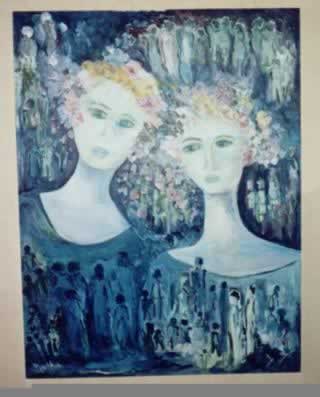 My Twin Sisters painting by Malka B.
My parents were originally from a small town near the larger city of Lodz, in Poland. They came to live in Paris right after their marriage in 1930, and I was born there in August of 1931. Ours was a large family.A Survivor’s PrayerBy:MalkaBI have lived
dear G-d
in a world gone mad
and I have seen
evil
unleashed beyond reason or
understanding.I was with them.
We drank from the same
bitter cup.I hid with them
Feared with them,
Struggled with them
And when the killing was finally done
I had survived
while millions had died.
I do not know whyI have asked many questions
for which there are no answers
And I have even cursed
my life
thinking I could not
endure the pain.But a flame
inside
refused to die.
I could not throw away
What had been ripped away
from so many.In the end
I had to choose life.
I had to struggle to cross
the bridge between
the dead and the living.
I had to rebuild
what had been destroyed.
I had to deny death
Another victory.